Муниципальное бюджетное дошкольное образовательное учреждениедетский сад общеразвивающего вида №11 «Рябинка» г. ГрязиГрязинского муниципального района Липецкой областиСценарий экологического спектакля для дошкольников:«Эколята – защитники природы»ОО «ЭСТЕТИЧЕСКОЕ РАЗВИТИЕ»(подготовительная группа)                                              Подготовил: воспитательвысшей квалификационной категорииМорозова Виктория Викторовнаг. Грязи 2022Сценарий экологического спектакля для дошкольников:«Эколята – защитники природы»Цель: формировать экологическую культуру дошкольников посредством театрализованной  деятельности.
Задачи:
- развивать у детей познавательный интерес к окружающему миру;
- формировать у детей экологическое сознание и культуру природопользования;
- воспитывать нравственные качества личности дошкольника, их ценностную ориентацию в окружающем мире природы;
Место проведения: музыкальный зал                                   Дата проведения: 21.01.2022г.Действующие лица: Умница, Ёлочка, Шалун, Тихоня, Заяц, Лиса, Хулиган, Огонь, Ручей.Место действия: лесная полянка.Атрибуты: ручей (синяя ткань), корзина (бинт, листья подорожника, скворечник, мешки для мусора), мусор (банки, склянки, упаковка от йогурта и т.п.), экологические знаки.Ход спектакля.Зал украшен под лесную поляну. Звучит волшебная музыка на лесную поляну выходит Ёлочка.Ёлочка: На нашем шарике Земном, где мы родились и живём,                Где море, горы, степи, лес, полно таинственных чудес.                В лесу на первый взгляд спокойно.
Под музыку появляются Эколята:            Мы Эколята – природы защитники,            Животных, растений большие друзья,            Богатства земли молодые наследники,            На страже природы стоим ты и я!Я - Ёлочка! Я - Тихоня! Я - Шалун! Я - Умница!Все вместе: Мы Эколята – защитники природы!Умница поливает цветы. Ёлочка сажает птенца в гнездо. Тихоня и Шалун ремонтируют скворечник.Шалун: Оглянись вокруг и ты увидишь,        Каждый день наполнен волшебством,        Радуга, туман и белый иней,        Или дождик за моим окном.        Бесценный дар надежно охраняем,        Природы тишину, её покой,        Если искренне природу любим,        Значит, любим Родину с тобой.Выбегают заяц и лисица:           - Помогите! Помогите!Тихоня: Тише, тише, не шумите! Что случилось? Объясните!                Что у вас произошло? Кто же причинил вам зло?Лисичка: К нам в лес пришел противный тип! Идёт с большой котомкой.
 Небрежно сбил ногою гриб, и выругался громко.
 Стал гнуть орешник и сломал, потом залез на ветки.
 И все орехи обобрал, не думая о белке.Зайка: Пришел какой-то хулиган, наводит страху тут и там…
             Птиц по лесу распугал, муравейник поломал.
             Мусор всюду раскидал, нас, зверушек, разогнал!Ёлочка: Хорошо, пойду взгляну!               Ведь много дел у нас в лесу. (Эколята уходят под музыку).В это время появляется Хулиган, раскидывает из рюкзака мусор: достает бутылку с водой выпивает, бросает на землю. Ест конфету, разбрасывает фантики, вытряхивает всё из рюкзака.  Зверята прячутся за деревья. Хулиган уходит, звери выходят и наступают на мусор.Заяц: Ой! Ой! Ой! Беда! Беда!    Наступил на что-то я!
    Ой, поранил лапку о пустую консервную банку!Лисичка: Друг, держись, бегу, бегу… Эколят я позову (бежит)(Возвращается Ёлочка и Шалун с аптечкой и зверятами)Ёлочка: Бедный заинька, не плачь… я, конечно же, не врач,                Но тебе помочь смогу – подорожник приложу…(достает бинт из корзинки, срывает «подорожник», привязывает к лапке)Шалун: (обращается к зверятам) К доктору пойдем сейчас … надежда только вся на вас.
Ёлочка: Чтобы, в лесу не получалась свалкаМусор надо утилизировать!Разобрать мусор для уничтожения.В разные мешки разложить бумагу, пластик и стекло – всё отдельно.И увезти весь мусор из леса на переработку,Чтобы не засорять окружающую среду.(Эколята разбирают мусор по мешкам, ставят мешки около кустов)
Умница: В дивном я лесу живу, за порядком я слежу…
               Ой, по-моему, слегка, чувствую запах костра!Фонограмма «Треск пламени». – (Исполняется танец огня) (Навстречу Эколятам выбегают лисёнок и зайчонок)Лисичка: Эколята помогите! Пожар скорее потушите!                  От дыма и огня природа погибает вся! (Выбегают Эколята).Тихоня: Угольки, а ну-ка стой!
                Ишь, устроили разбой!
                Ведь пожар в лесу – беда.
                Лес сгорит тогда дотла.Умница: Зайка, бейка в барабан!                Быстро всем тушить пожар!              - Где вы, лисёнок и зайчонок?                Поливайте из бочонка! …Стал огонь ослабевать, стало пламя потухать и потухло! (Огонь ложится на колени). (Эколята и звери тушат пожар. Выходят Ёлочка и Шалун).Лисенок и зайчонок: Мы все вместе, дружно сами погасить сумели пламя! Потрудились мы недаром, быстро справились с пожаром. (Звучит печальная музыка).
       
Ёлочка:     Много бед пожар наделал.
                   Кто виновник, кто всё сделал? (Выходит на полянку хулиган)Хулиган:   Я в лесу костёр зажег,
                    На костре уху варил,                    А огонь не затушил.
                    «Сам погаснет» - я решил.Ёлочка:  (Показывают экологические знаки)
Чтобы не было пожаров, надо правила всем знать!
                • Возле дома и сарая
                Разжигать костер не смей!
                Может быть беда большая для построек и людей.Шалун: • Всем давно пора понять!
              Детям спички нельзя брать
              Пусть и взрослым будет ясно.
Дети (хором): Что с огнем шутить опасно!  Хулиган тайком уходитУмница: А где же хулиган?Тихоня: Очень нужно поспешить, зло в лесу - остановить!
              Как жарко солнышко печет…
              Вот ручеек в тени течёт!              Ключевой воды напиться и водичкою умыться…
              Что за чудная вода? Непрозрачна, не чиста
              И на солнце не искрится. Что внутри её таится?  (Тихоня подходит к ручью)Ручей: Смотри, природу обижаютРучей в помойку превращают,
Накидали банки, мусора и склянки.Ёлочка: Ручеек, не кричи, лучше толком объясни –
               Что ж у тебя произошло? Кто причинил тебе зло?Ручей:    Пришел какой-то хулиган, навел он страху тут и там…
                Вон здесь немного отдыхал, а мусор весь в ручей бросал.Ёлочка: Придется меры принимать, природе надо помогать.
                Ну-ка, весь лесной народ, помогите, навалитесь!
                Убирайте, торопитесь! (зверята выбегают, разбирают мусор по пакетам)-   Солнце высоко пока, мусор вывозить пора!(Приезжает машина, Эколята грузят мусор, машина с мусором уезжает)Ручей: Ах, спасибо! Красота! Стала чистою вода!             Всех спасу от жажды я!     (Исполняется танец Ручейка). Выходят Эколята.Умница: Надо вместе лес спасать, хулигана наказать… (думает)
                 Напугаем! И тогда убежит он навсегда!
                 У меня задумка есть: как появится он здесь,
                 Страх внутри него разбудим – отвечать мы эхом будем! 
(Под музыку входит Хулиган, все прячутся, превращаются в деревья)Хулиган: Иду я смело по тропе, никто не страшен мне.
                 И песенку любимую, пою всегда везде.Эколята: (эхом отвечают) – Везде, везде, везде.Хулиган: – (насторожился) Буду рвать цветы.Эколята: – Не ты, не ты, не ты.Хулиган: – (испуганно) Что происходит?Эколята: – Ходит, ходит, ходит.Хулиган: – (испуганно) Кто это?Эколята: - Это, это, это.Хулиган: – (испуганно) Не страшно мне совсем.Эколята: (эхом отвечают) - Я съем, я съем, я съем.Хулиган: – Ой, мамочка! (пятится назад, наступает на пакет с мусором, падает, ранит руку).Помогите! Страшно мне в лесу! Помогите! Ой-ой-ой! (выходят Эколята)Хулиган: Вы кто?Все вместе Эколята: Мы Эколята! Защитники природы!Тихоня: Ты нарушил правила поведения и пошла полоса невезения…Хулиган: Что же мне делать? Простите меня!Теперь я буду лес беречь, костры не стану больше жечь!
Зверей я буду охранять, и лес наш буду защищать!
Мне очень хочется, друзья, чтоб вы простили все меня!Ёлочка: Конечно, мы тебя прощаем!  А хочешь стать защитником природы?Хулиган: Очень хочу.Ёлочка: Тогда мы посвящаем тебя в Эколята-дошколята.     Ты должен дать клятву! Повторяй за мной.Хулиган: Я обещаю защищать и беречь живую природу!Вступая в ряды Эколят, я клянусь, что сделаю всё возможное, чтобы стать лучшим другом природы!Все вместе: Клянёмся! Клянёмся! Клянёмся!Ёлочка: Принимаем тебя в Эколята-дошколята (Умница одевает на голову хулигану зеленую пилотку). Станем мы в огромный круг.Песня пусть летит по свету,Сбережём свою планету! Все участники спектакля, взявшись за руки под песню «Эколята защитники природы» пританцовывая, делают круг по сцене и уходят. 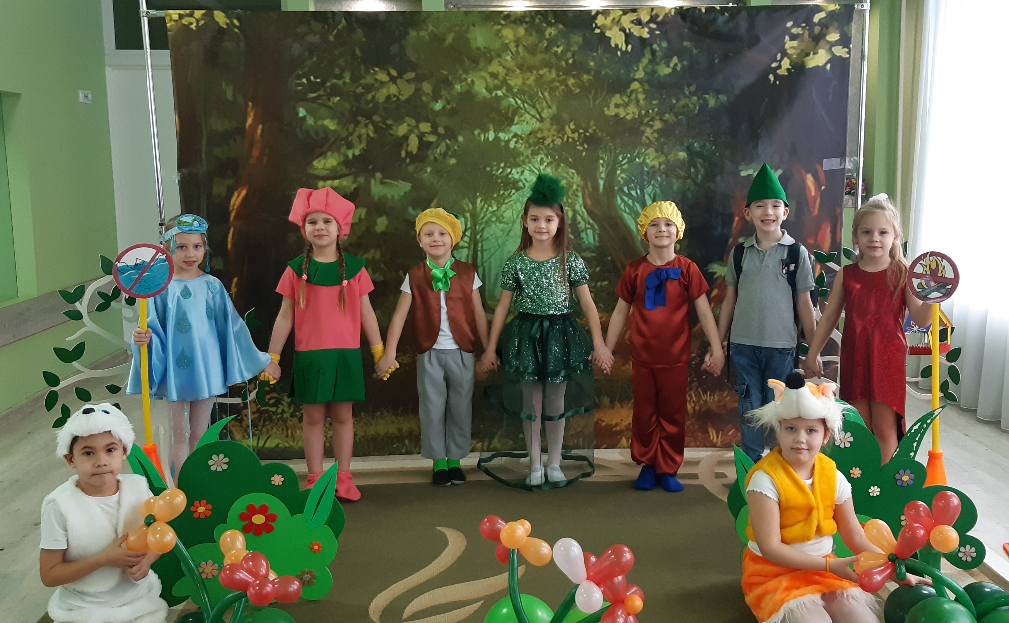 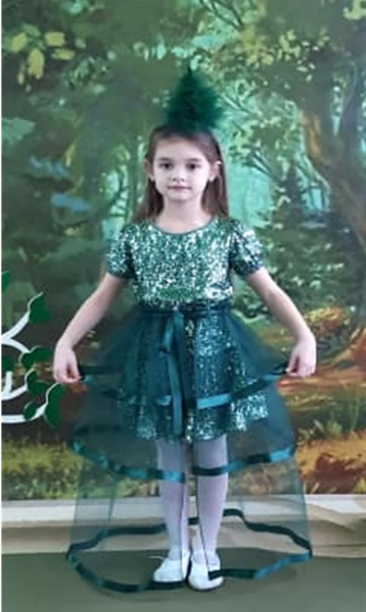 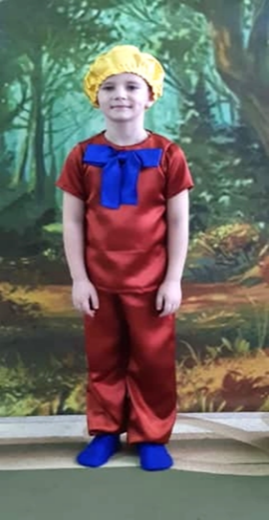 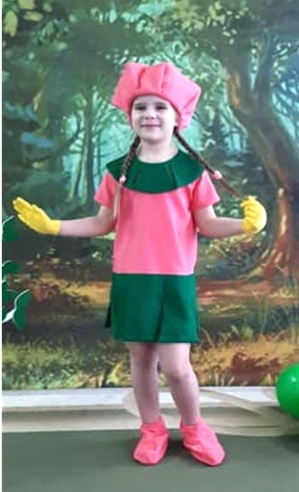 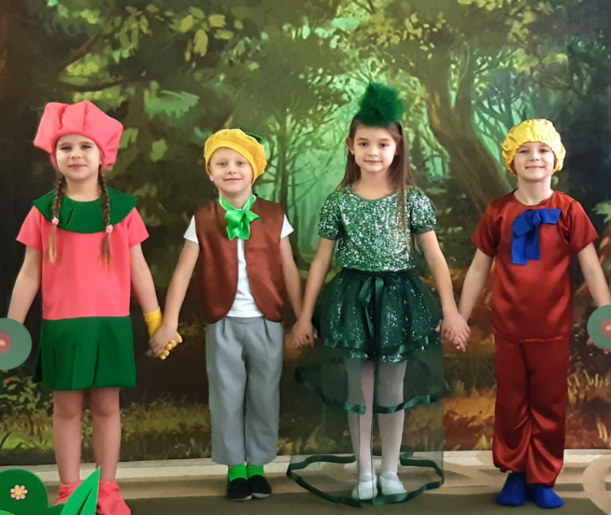 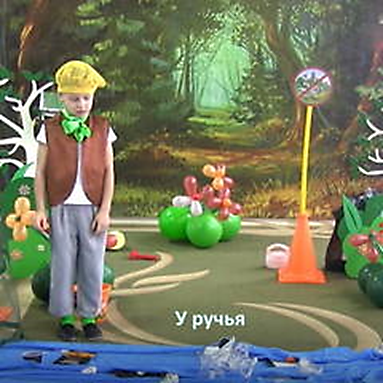 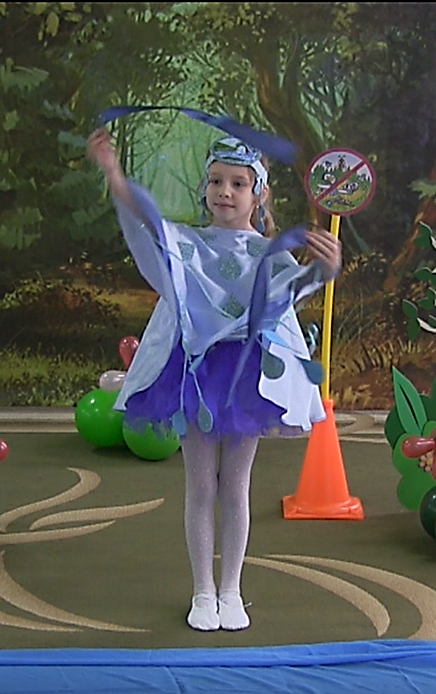 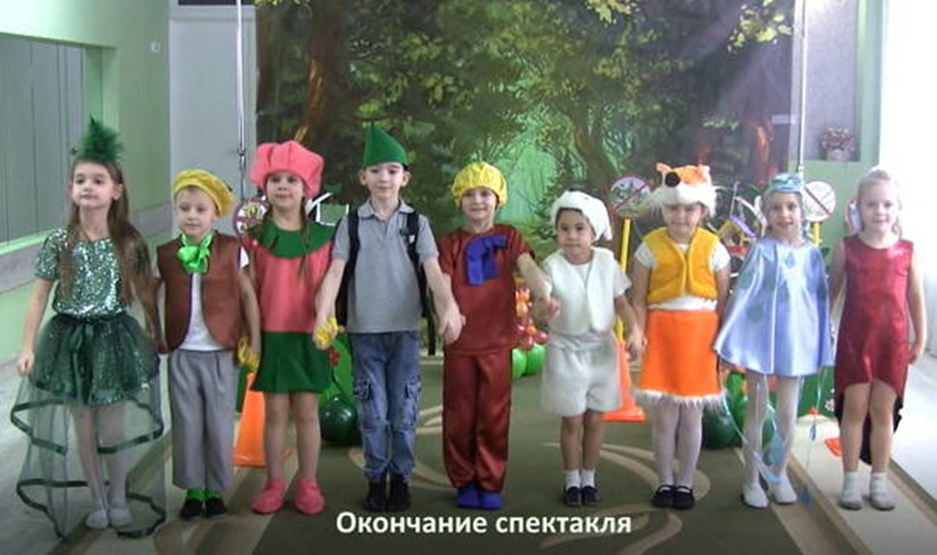 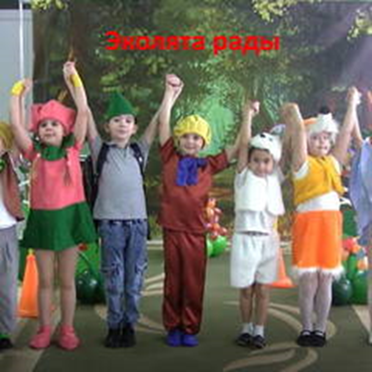 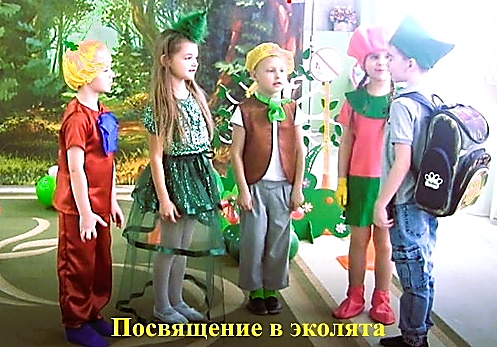 